Dragi učenec,Danes je sreda in na urnik imaš dve uri Slovenskega jezika, ampak dela ne bo veliko. Z vajami prepisa boš lahko vadil lepši prepis in vsakič bo boljši rezultat!PREDMETNAVODILAOPOMBESLJ»KOSTANJČEK ZASPANČEK«Še enkrat poslušaj pesem.Zdaj, ko si v zvezek napisal naslov pesmi in kostanjčka tudi narisal, pesmico prepiši v zvezek.Drži se tega, da prepišeš pesmico, tako kot je v berilu – npr. KOSTANJČEK ZASPANČEK (in nato v novo vrsto).Fotografijo opravljenega dela starši pošljejo po e-pošti.MATV delovnem zvezku nadaljujemo s števili od 1 do 5. Na strani 44 poveži avtomobile s pravim številom.Na strani 45 preštej muce, miši in kužke ter v kvadratke zapiši ustrezno število. V spodnjo nalogo pa nariši število poljubnih predmetov kot ponazarja števka.Fotografijo opravljenega dela starši pošljejo po e-pošti.SPOVčeraj si moral na sprehodu poiskati jablano in hruško.V zvezek sedaj nariši jablano in hruško. Kot si lahko videl sta jablana in hruška že obrodili.Pomagaj si s sličicami iz interneta.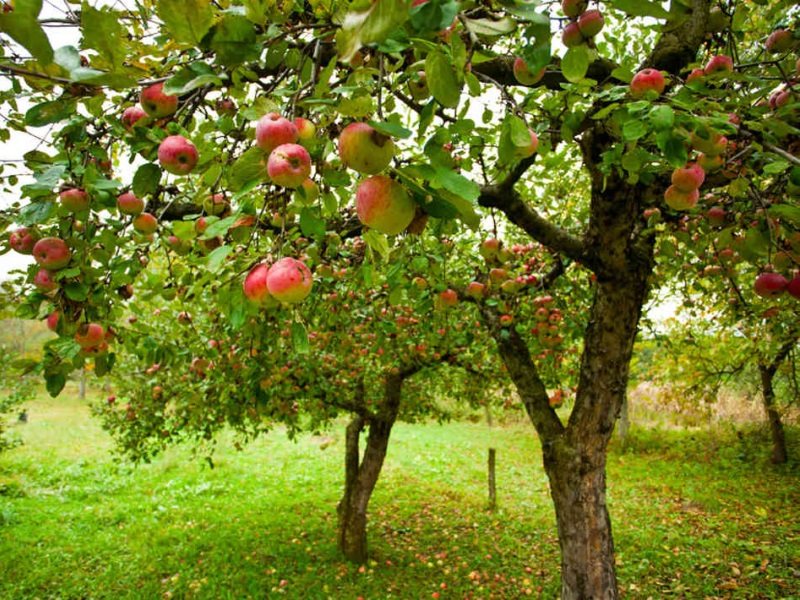 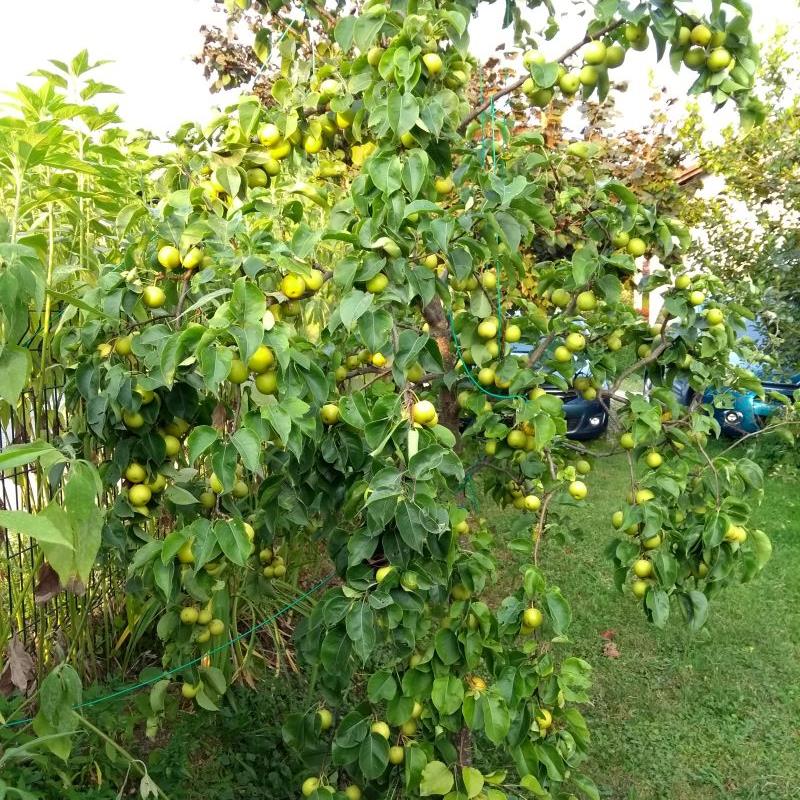 Sličici jablane in hruške natisni, če imaš možnost in pod njima zapiši JABLANA, HRUŠKA.Fotografijo opravljenega dela starši pošljejo po e-pošti.GUMV zvezku za glasbe skupaj s starši preberi pesmice, ki smo se jih učili v šoli.Se mogoče spomniš kako se zapojejo?Poskusi in nauči še starše.